Двигательная активность и ее значение для организма«Движение - жизнь!» - этому утверждению уже очень много лет, и оно не утратило своей актуальности. А новейшие исследования только подтвердили его правоту. 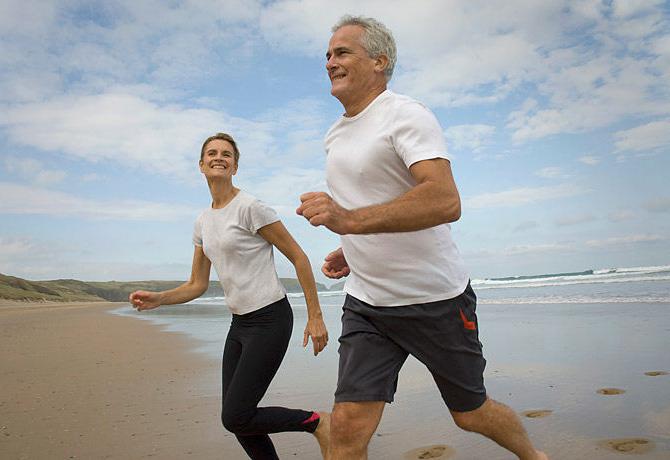 Значение движенияПравильная нагрузка необходима для обеспечения нормальной жизнедеятельности. Когда мышцы включаются в работу, организм начинает выделять эндорфины. Гормоны счастья снимают нервное напряжение и повышают тонус. В результате отрицательные эмоции исчезают, а уровень работоспособности, напротив, взлетает.Поддержание организма в тонусе необходимо для сохранения здоровья. Доказано, что у пожилых людей, регулярно занимающихся спортом, органы работают лучше и соответствуют возрастным нормам людей, которые на 5-7 лет моложе.Двигательная активность дошкольников стимулирует не только физическое, но и умственное развитие. Дети, которые с малых лет лишены физической нагрузки, вырастают болезненными и слабыми.Почему современные люди все меньше двигаютсяЭто обусловлено образом жизни, который зачастую диктуют внешние условия:Физический труд используется все реже. На производстве людей заменяют различные механизмы.Все больше работников умственного труда.В быту используется большое количество приборов. Например, стиральные и посудомоечные машины упростили работу до нажатия на пару кнопок.Широкое использование различных видов транспорта вытеснило пешие и велосипедные прогулки.Очень низка двигательная активность детей, т. к. они отдают предпочтение компьютерным, а не подвижным играм на улице.С одной стороны, широкое распространение механизмов значительно облегчило человеку жизнь. С другой стороны, оно же и лишило людей движения.Гиподинамия и ее вредТело рассчитано на большую ежедневную нагрузку. Когда оно ее не получает, то начинает сокращать функции, уменьшать количество работающих волокон и т. д. Так отсекается все «лишнее» (по мнению организма), т. е. то, что не принимает участия в процессе жизнедеятельности. В результате мышечного голодания происходят разрушительные изменения. В первую очередь в сердечно-сосудистой системе. Сокращается количество резервных сосудов, капиллярная сеть уменьшается. Кровоснабжение всего тела, в том числе сердца и мозга ухудшается. Малейший тромб может стать причиной для серьезных неприятностей для людей, ведущих сидячий образ жизни. У них не развита система резервных путей кровообращения, поэтому закупорка одного сосуда «отключает» большой участок от питания. У людей, активно двигающихся, быстро налаживается резервный путь снабжения, поэтому они легко восстанавливаются. Да и тромбы появляются значительно позже и реже, т. к. в организме не происходит застойных явлений.
Положительное влияние физических нагрузокБлагодаря активной мышечной работе, снимается перенапряжение отдельных органов и систем. Улучшается процесс газообмена, кровь циркулирует по сосудам быстрее, а сердце работает более эффективно. Также двигательная активность успокаивает нервную систему, что повышает работоспособность человека.Доказано, что люди, ведущие активный образ жизни, живут дольше и меньше болеют. В старости их обходят стороной многие опасные заболевания, например, атеросклероз, ишемия или гипертония. Да и само тело дряхлеть начинает гораздо позже.Для кого особенно важно движениеКонечно же, для тех, у кого малая активность в течение дня. Также необходимо двигаться людям, больным атеросклерозом и гипертонией. Это необязательно должны быть занятия в спортивном или тренажерном зале. Достаточно простых пеших прогулок.Неоценимую пользу принесет двигательная активность работникам умственного труда. Она активизирует работу мозга и снимает психоэмоциональное перенапряжение. Многие писатели и философы утверждали, что лучшие идеи к ним приходят во время прогулок. Так, в Древней Греции Аристотель даже организовал школу перипатетиков. Он с учениками прогуливался, обсуждая идеи и философствуя. Ученый был уверен, что ходьба делает умственную работу более продуктивной.Двигательная активность дошкольников должна занимать родителей, т. к. только она может обеспечить правильное и гармоничное развитие ребенка. С малышом нужно много гулять и играть в подвижные игры.Самый доступный вид двигательной активностиОбеспечить себя необходимой «дозой» движения можно и с помощью прогулок. Например, если работа находится в 20 минутах ходьбы, можно дойти до нее, а не ехать на автобусе 2-3 остановки. Очень полезны прогулки перед сном. Вечерний воздух очистит мысли, позволит успокоиться, снимет дневное напряжение. Сон будет крепким и здоровым.Как делать это правильноНесмотря на то что ходьба – привычное дело для каждого, здесь есть некоторые нюансы, которые необходимо учитывать, чтобы получить максимум эффекта и пользы.Шаг должен быть твердым, пружинистым, бодрым. Ходьба должна активно задействовать мышцы стоп, голени и бедра. Также в работу включаются пресс и спина. Всего, чтобы совершить один шаг, необходимо задействовать около 50 мышц. Не нужно делать слишком широкие шаги, т. к. это приведет к быстрому утомлению. Расстояние между ногами не должно превышать длину стопы. Также нужно следить за осанкой: держать спину прямо, расправить плечи. И ни в коем случае не горбиться. Дыхание при ходьбе должно быть ровным, глубоким, ритмичным.Очень важна правильная организация двигательной активности. Ходьба прекрасно тренирует сосуды, улучшает капиллярное и коллатеральное кровообращение. Легкие также начинают работать более эффективно. Это способствует насыщению крови кислородом. Организм получает достаточное количество питательных веществ, что ускоряет процессы метаболизма в клетках и тканях, стимулирует процессы пищеварения, улучшает деятельность внутренних органов. В сосуды поступает резервная кровь из печени и селезенки.Значение утренней зарядкиУтренняя гимнастика не только разгонит сонливость. Польза ее гораздо больше. В первую очередь, она позволяет «разбудить» нервную систему и наладить ее функционирование. Легкие упражнения приведут организм в тонус и быстро приведут в рабочее состояние.Зарядку можно выполнять на свежем воздухе и заканчивать обтираниями или обливаниями. Это даст дополнительный закаливающий эффект. Также воздействие воды поможет избавиться от отечности и нормализует кровоток.Легкие упражнения поднимут настроение, двигательная активность человека сделает его бодрым сразу после пробуждения. Также они улучшают многие физические качества: силу, выносливость, быстроту, гибкость и координацию. Можно проработать отдельные группы мышц или качества, включив специализированные упражнения в утренний комплекс. Ежедневное выполнение упражнений позволит всегда быть в тонусе, поддержит резервные системы организма, а также восполнит дефицит физической работы.Правильная организация двигательной активностиСуществует несколько принципов, которые позволят правильно организовать физическую активность. Все они используются при построении тренировочного процесса. Главных всего три:Постепенность. Неподготовленному человеку нужно начинать с малых нагрузок. Если сразу пытаться большой вес или пробежать большую дистанцию, можно нанести значительный вред своему организму. Повышение двигательной активности должно происходить плавно.Последовательность. Очень многогранный принцип. Сначала необходимо знать основы, или наработать базу, или научиться правильно выполнять упражнения, а лишь потом переходить к комплексным элементам. Если коротко, то это принцип «от простого к сложному».Регулярность и систематичность. Если заниматься неделю, а потом забросить дело на месяц, то эффекта от этого не будет. Организм становится сильнее и выносливее только при условии регулярных нагрузок.Тренированный организм может быстро приспосабливаться к меняющимся условиям, включать резервы, экономно расходовать силы и т. д. А самое главное – он дольше остается активным, подвижным, а значит, и живым.Значение двигательной активности трудно переоценить, т. к. именно она поддерживает организм в рабочем состоянии, позволяет человеку чувствовать себя хорошо.